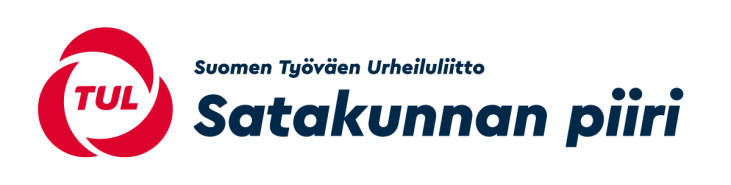 SEURAN HENKILÖESITYKSET PIIRIKOKOUKSELLE 2022Piirihallituksen puheenjohtajaksiPiirihallituksen varapuheenjohtajaksiPiirihallituksen jäseneksiPiirivaltuuston puheenjohtajaksiPiirivaltuuston varapuheenjohtajaksiPiirivaltuuston jäseneksiPiirivaltuuston varajäseneksiLomakkeen täyttäjän tiedot:Lomakkeen palautus ennakkoon 11.3.2022 mennessä: TUL:n Satakunnan piiri ry, Antinkatu 9 B 24, 28100 Pori / satakunta@tul.fi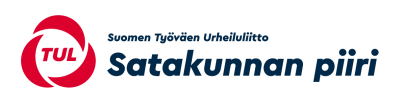 Seurammeesittää TUL:n Satakunnan piiri ry:n piirikokoukselle 9.4.2022Seuran nimiNimiSeuraOsoitePuhelinSähköpostiNimiSeuraOsoitePuhelinSähköpostiNimiSeuraOsoitePuhelinSähköpostiNimiSeuraOsoitePuhelinSähköpostiNimiSeuraOsoitePuhelinSähköpostiNimiSeuraOsoitePuhelinSähköpostiNimiSeuraOsoitePuhelinSähköpostiNimiPuhelinSähköposti